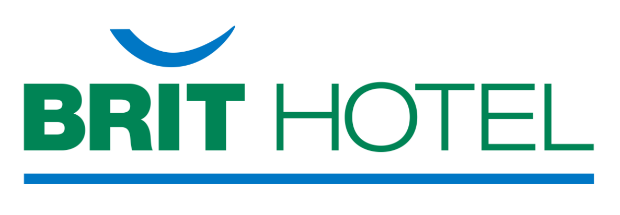 DOCUMENT UNIQUE D'EVALUATION DES RISQUES PROFESSIONNELSVERSION 2020 Intégration des risques COVID-19Hôtel XXXPREAMBULELa mise à jour du Document Unique d'Evaluation des Risques Professionnels (D.U.E.R.P.) a été réalisée en associant le personnel de l’établissement. Dans chaque unité de travail, les situations dangereuses et les causes d’accidents ont été identifiées. Des analyses ont permis d'identifier et d'évaluer les risques professionnels des différents secteurs d'activité de l'entreprise.Ce présent document a également pour objectif de répondre aux exigences réglementaires ci-dessous : Article R. 4121-1 du Code du travail:« L'employeur transcrit et met à jour dans un document unique les résultats de l'évaluation des risques pour la santé et la sécurité des travailleurs à laquelle il procède en application de l'article L. 4121-3. Cette évaluation comporte un inventaire des risques identifiés dans chaque unité de travail de l'entreprise ou de l'établissement, y compris ceux liés aux ambiances thermiques. »Article R. 4121-1-1 du Code du travail: « L'employeur consigne, en annexe du document unique :1° Les données collectives utiles à l'évaluation des expositions individuelles aux facteurs de risques mentionnés à l'article L. 4161-1 de nature à faciliter l'établissement des fiches de prévention des expositions mentionnées à cet article, notamment à partir de l'identification de situations types d'exposition ;2° La proportion de salariés exposés aux facteurs de risques professionnels mentionnés à l'article L. 4161-1, au-delà des seuils prévus au même article. Cette proportion est actualisée en tant que de besoin lors de la mise à jour du document unique. »Article R. 4121-2 du Code du travail: « La mise à jour du document unique d'évaluation des risques est réalisée :1° Au moins chaque année ;2° Lors de toute décision d'aménagement important modifiant les conditions de santé et de sécurité ou les conditions de travail, au sens de l'article L. 4612-8 ;3° Lorsqu'une information supplémentaire intéressant l'évaluation d'un risque dans une unité de travail est recueillie.“L'évaluation des risques ne constitue pas une fin en soi. Elle trouve sa raison d'être dans les actions de prévention qu'elle va susciter. Sa finalité n'est donc nullement de justifier l'existence d'un risque, quel qu'il soit, mais, bien au contraire, de mettre en œuvre des mesures effectives, visant à l'élimination des risques, conformément aux principes généraux de prévention.”     Extrait circulaire n° 6 DRT du 18 avril 2002La finalité de ce document est d’inscrire Brithotel dans une démarche de prévention des risques professionnels et d’amélioration continue.VOCABULAIRE LE DOMMAGE CORPOREL POSSIBLE:Toute atteinte, apparue du fait du travail, à l’état de santé ou de l’intégrité physique ou mentale d’une personne, Les dommages sont les maladies professionnelles et les conséquences des accidents de travail.Ex: coupure, brûlure, entorse, lumbago, dépression,…LE DANGER :La propriété ou l’aptitude INTRINSEQUE à provoquer un dommage.d’une méthode de travail,d’un équipement,d’un matériau ou d’une substance, C’est une source potentielle de dommage.LA SITUATION DANGEREUSE :Toute situation où une personne est soumise à un ou plusieurs dangers.C’est la mise en présence dans le même lieu et dans le même temps d’une personne et d’un danger.LA CAUSE POSSIBLE (OU EVENEMENT DANGEREUX) :La survenue d'un incident, éventuellement précédé par un facteur déclencheur, d’origine technique, organisationnelle ou humaine.Cette cause peut entraîner un dommage ou non. A ce stade, des actions de protection ou de prévention peuvent permettre d'éviter ou diminuer le dommage.!!! Attention, les causes « possibles » ne sont pas nécessairement des constats effectués lors des visites sur site. Ces causes sont données pour illustrer les causes pouvant être à l’origine d’un dommage en l’absence de toute mesure de prévention. !!!LE RISQUE :La probabilité qu'une ou plusieurs causes (ou évènement dangereux) surviennent et débouchent sur un dommage.On parle de "risque" de dommage, suite à une ou plusieurs causes possibles, dû à l'exposition à une "situation dangereuse".FAMILLE DE RISQUE :A l’aide du document ED 840 (INRS), nous avons défini les familles de risques suivantes :1. Risques liés aux produits, aux émissions et aux déchets2. Risques liés à l'organisation des secours3. Risque de chute de hauteur4. Risque de trébuchement, heurt ou autre perturbation de mouvement5. Risque lié aux effondrements et chute d’objets 6. Risques liés aux circulations internes de véhicules7. Risques liés à la manutention mécanique8. Risques liés à la charge physique de travail 9. Risque d’incendie, explosion10. Risques sanitaires et liés aux agents biologiques11. Risques liés au travail isolé12. Risques et nuisances liées au bruit13. Risques liés à l’électricité14. Risques liés aux équipements de travail15. Risques liés aux vibrations16. Risques liés aux ambiances thermiques17. Risque lié aux coactivités 18. Risques routiers en mission19. Risques liés aux rayonnements20. Risques psychosociologiques (RPS)21. Risques liés aux ambiances lumineusesSchéma d’apparition du dommage :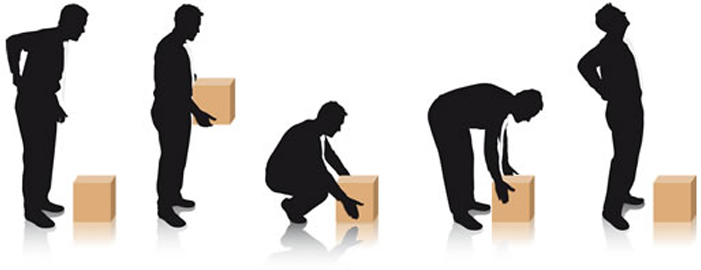 CRITERES DE COTATION DES RISQUESÉvaluer un risque :Coter les différents paramètres d’évaluation de ce risque, Combiner ces paramètres, Attribuer un « Niveau de risque » à la situation considérée.Grâce au niveau de risque, on connait la priorité à accorder aux mesures préventives ou correctives liées à une situation dangereuse.Pour évaluer (coter), il faut au préalable chiffrer les Paramètres d’évaluation suivants :Fréquence d’exposition au dangerDurée d’exposition au dangerGravité (Impact humain)NIVEAU DE FREQUENCE (F) ET DUREE (D) D’EXPOSITION NIVEAU DE GRAVITE (G)NIVEAU DE MAITRISE DU RISQUEAfin de tenir compte des éventuelles mesures de prévention déjà opérationnelles, on évalue le risque en lui associant un facteur majorant « COEFFICIENT DE MAÎTRISE  (MdR) ».EVALUATION DU RISQUE FINALOn obtient ainsi le risque :RESULTATS DE L’EVALUATION DES RISQUESPOSTES CONCERNES : TOUSPOSTES CONCERNES : Directeur(rice) d’hôtel, adjoint(e) de Direction, back-officePOSTES CONCERNES : Directeur (rice) d’hôtel, adjoint(e) de Direction, Réceptionniste POSTES CONCERNES : Employé polyvalent, RéceptionnistePOSTES CONCERNES : Adjoint de Direction, employé polyvalent, réceptionnistePOSTES CONCERNES : Directeur, Adjoint, Employé polyvalent, RéceptionnisteFréquence (F)Journalière 
(1 ou plusieurs fois par jour)10> 4 heuresDurée d'exposition 
(D)Fréquence (F)Hebdomadaire 
(1 ou plusieurs fois par semaine)51 à 4 heuresDurée d'exposition 
(D)Fréquence (F)Mensuelle 
(1 ou plusieurs fois par mois)25 min à 1heureDurée d'exposition 
(D)Fréquence (F)Annuelle 
(1 ou plusieurs fois par an)1< 5 minDurée d'exposition 
(D)CotationDéfinition Exemples10Décès /Séquelles irréversibles suite à AT ou MPDécès, électrocution, cancer, amputation, asphyxie, intoxication, maladie incurable…5Dommages entraînant un arrêt supérieur à 3 mois  / Séquelles durablesBrûlure grave, hernie discale, dépression, burn-out…2Dommages entraînant un arrêt inférieur à 3 moisFracture, brûlure sérieuse, plaie grave, entorse, lumbago, luxation,  infection, piqûre, dermite, tendinite, déchirure musculaire, irritation.1Dommages légères n'entrainant pas d'arrêt de travailcontusion, inflammation, brûlure superficielle, plaie superficielle, gêne, troubles visuels momentanés, maux de tête, allergie,  
Inconfort (bruit, odeur, éclairage insuffisant)CotationDéfinition Exemples10Aucune mesure n’existe5Signalisation, consignes, formation/sensibilisation, EPILes salariés ont eu une formation Ergonomie au poste de travail, ou une sensibilisation aux consignes d’évacuation.2Protection collective, réduction de l’expositionLe poste a été étudié et adapté, et l’organisation du travail a été adaptée aux contraintes de santé et de service.
Un système de ventilation/climatisation a été installé pour permettre une adaptation aux contraintes thermiques.1Maîtrise totale, Le danger est maitrisé en amontLes produits d’entretien sont très peu dangereux. CotationSémantiqueDéfinition / Conséquences500 +Risque prioritaireMesures de prévention à mettre en œuvre immédiatementEntre 250 et 499Risque importantMesures de prévention à mettre en œuvre rapidementEntre 100 Et 249Risque modéréMesure de prévention à mettre en œuvre éventuellement< 100Risque contrôlé, non significatifPas de mesures de prévention supplémentaire nécessaireN° de risqueDanger
Famille de risqueSituation
dangereuseCauses possibles 
(Facteurs matériels, 
organisationnels et individuels)Dommage possibleDuréeFréquenceGravitéMesures de Prévention opérationnellesCoefficient de maîtriseNiveau de risque17. Risques liés aux coactivitésTravail à proximité d'une entreprise extérieure ou accompagnement prestatairesAnalyse des risques liés à la coactivité non réalisée
Pas d'élaboration de Plan de prévention
Méconnaissance de la nature des interventions 
Partage d'accès ou d'espace de travail
Balisage des travaux insuffisantsDommages de toutes natures10102Réalisation d’un plan de prévention 510009. Risque d’incendie, explosionIntervention sur un départ de feuExtincteur vide (déjà percuté) ou pas en état de fonctionnement 
Pas d'extincteur approprié à proximité ou non accessible                                                                                                  
Personnel non formé à la manipulation d'un extincteurAbsence de détection incendieIntoxications par les fumées, brûlures diverses1110Formation et consigne incendieVérification annuelleContrôle visuel hebdomadaireExtincteursSystème d’alarme/Détection incendie / Désenfumage2202. Risques liés à l'organisation des secoursÉvacuation du siteConsigne non affichée ou non mise à jour
Non connaissance ou non application des consignes d'évacuation
Propagation importante de l'incendie
Éclairage de sécurité non opérationnel
Issues de secours condamnées ou encombrées
Non maitrise de l'effet de panique
Personnel non  formé à l'évacuation des personnesIntoxications par les fumées, brûlures diverses2110Consignes d’évacuationPoint de rassemblementConsigne générale au personnelAlarme et sirènes d’évacuationExercices d’évacuation2402. Risques liés à l'organisation des secoursGestion d'une personne blessée ou faisant un malaise (collègue, visiteur ou client)Personnel non formé aux premiers secours
Pas de téléphone à proximité
Personne dans un état grave
non connaissance des consignes 
Pas de local aménagé
Pas de trousse de secours/armoire à pharmacie Aggravation de l'état de la victime2210Consignes d’assistance aux victimes affichéeTéléphoneTrousse de secours52006. Risques liés aux circulations internes de véhiculesDéplacement piéton extérieur à l’hôtelLumière extérieure HSManque de visibilité ou inattentionVitesse véhicule excessiveAbsence de zone piéton protégéeEtat défectueux du sol Sol glissant (verglas, feuilles d'arbres, pluie)Heurt, traumatisme, fracture1102Chemin piéton sur le parkingVérification périodique des lumières extérieuresPanneaux de circulation sur le parkingEntretien espaces verts24010. Risques biologiques et sanitaires et COVID-19Hygiène et salubrité des locauxNettoyage des locaux et équipements (micro-ondes, réfrigérateur ) non régulier
Absence de savon aux sanitaires ou de gel hydro alcoolique
Sanitaires non nettoyés quotidiennement
Non lavage des mains 
Prise de repas au poste de travail
Pas de local mis à disposition pour se restaurerIntoxication, Infections diversesInfection au COVID 1910102Contrat avec société ménage 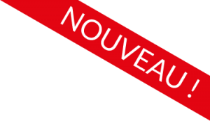 Repas pris en salleFiches produitsSensibilisation utilisation des produitsRemplissage savon effectué régulièrementMise à disposition de gel hydroalcoolique, de gants jetables et de masques de protection210004. Risque de trébuchement, heurt ou autre… Déplacements à pied Absence d'éclairage  ou non adaptéEncombrement (branches d'arbre)Stockage d'encombrantsEscaliers glissants et rampe défectueuse ou absenteFracture, contusion, entorse, coupure5102EclairageRampes dans les escaliersSignalisation « sol glissant »220016. Risques liés aux ambiances thermiquesExposition à des températures extrêmes ou inconfortablesMauvaise isolation thermique
Absence de climatisation
Dysfonctionnement du système de chauffageAbsence de sasAccueil mal isoléFréquence de passageMalaise, coup de chaleur, 521Climatisation réversible entretenueDistribution eau potablePauseVentilation (VMC)Aération naturelleSas double porte22013. Risques liés à l’électricitéContact avec des pièces sous tension électrique (Micro-ondes, cafetière,…)Appareils non conformesAppareils défectueuxDépannage des appareils sous tension par des personnes non habilitées électriquementAbsence de coupe-circuit automatique Electrisation,Brûlure2102Contrôles annuels des installations par des prestataires agrées. Protection par disjoncteur différentiel.Intervention prestataireFormation et habilitation électrique28017. Risques liés aux coactivitésLivraisons ou chargement effectués par transporteursPas de matériel disponible pour décharger
Intervenant isolé
Matériel de déchargement non conformeProtocole de sécurité non établiPas de place de livraisontous dommages255Emplacement extérieurRédaction de protocole de sécuritéPrésence de chariot210011. Risques liés au travail isoléTravail isoléOuverture/fermeture seul de l’hôtelTenue seul de la réceptionLocal isolé dans l’hôtelPas de consignePas d’équipement de protectionDécès, malaise, aggravation de l’état de la victime5510Présence de client 24/24Numéro d’urgence affichéUne partie des postes effectués en doublure250021. Risques aux ambiances lumineuses Exposition lumière artificielleIntensité de l’éclairageDurée d’expositionType d’éclairageAbsence de pause en extérieurPeu ou pas d’ouvrants (éclairage naturel)Fatigue oculaire,Maux de tête5101Prise de pause régulièreEclairage à base de LEDEclairage de jour (néons)Eclairage individuel (lampe)2100N° de risqueDanger
Famille de risqueSituation
dangereuseCauses possibles 
(Facteurs matériels, 
organisationnels et individuels)Dommage possibleDuréeFréquenceGravitéMesures de Prévention opérationnellesCoefficient de maîtriseNiveau de risque18. Risques routiers en missionUtilisation d’un véhicule ou 2 roues pour missionVéhicule non entretenu ou défaillant
Manque de sensibilisation 
Non respect du code de la route
Intempéries
Délai imparti pour le déplacement
Fatigue ou imprudenceContraintes de communication (tél portable)Embouteillages, traficHeurts, traumatismes, fractures, décès2210Transport en communVéhicule de locationFormation/sensibilisation520021. Risques liés aux ambiances lumineusesUtilisation d’écran d’ordinateurÉcran non adapté (taille, positionnement, reflets) 
Travail sur PC portable sans possibilité d'adaptation écran
Éclairage  inefficace ou nombre de luminaires insuffisant
Charge sans prise de pause régulière
Mauvaise orientation par rapport à l'éclairage naturelEclairage artificiel continuAbsence ou inefficacité des stores ou rideauxMigraine ophtalmique, trouble oculaire, fatigue visuelle10101Position perpendiculairement par rapport éclairage naturelStoresVisites médicalesEcran plat et réglable en hauteurPrise de pause régulièreFiltre écranSensibilisation du personnel22008. Risques liés à la charge physique de travail Gestes répétitifs lors de la frappeClavier non adaptéPersonnel non sensibilisé aux postures de travail et à l'ergonomieCharge de travail ne permettant pas la prise de pause régulièredouleur, tendinite 5102Siège ergonomiqueGestion individuelle des pausesClavier à plat 22008. Risques liés à la charge physique de travail Station assise prolongéeMobilier ne permettant pas l'adaptation à la morphologie du personnelPersonnel non sensibilisé aux postures de travailCharge de travail ne permettant pas la prise de pause régulièreManque de placeErgonomie non prise en compte lors de l'aménagement des bureauxdouleurs cervicales et lombaires, troubles veineux10102Siège ergonomiqueGestion individuelle des pausesRepose piedSensibilisation240014. Risques liés à l’électricitéIntervention sur un photocopieur ou une imprimante en pannePersonnel non formé à la maintenance ou l'entretien Personnel non habilité électriquementZone à dépanner difficile d'accèsArmoire électrique ouverteBlessure, coupure, écrasement, électrisation,brûlure222Contrat de maintenance pour le matériel de bureauConsigne d’emploi de ces matériels pour les employés2163. Risque de chute de hauteurRécupération de dossier sur armoire ou étagèreUtilisation de matériel non approprié (chaise, tabouret)Stockage dossiers sur armoiresDossiers difficilement accessiblesHauteur de l'étagère ou armoirefracture, blessures diverses122Rangements à hauteur Rangement dans local archivesEscabeau 2 marches ou marchepieds5205. Risque lié aux effondrements et chute d’objets Stockage archives, fournitures… sur armoireCartons ou matériels en déséquilibre
Hauteur de stockage
Etat de l’armoire
Inattention ou imprudenceHématome, contusions2101Prévoir des espaces ou mobilier pour stockageVérifier la stabilité de l’armoire ou des cartons stockés51001. Risques liés aux produits, aux émissions et aux déchetsChangement de tonersNon respect des consignesNon port de protectionNon connaissance de la dangerosité des produitsIrritation 115Utilisation de gants ou emballageSensibilisation525N° de risqueFamille de RisqueSituation
dangereuseCauses possibles(Facteurs techniques, 
organisationnels et humains)Dommage probablesDuréeFréquenceGravitéMesures de Prévention opérationnellesCoefficient de maîtriseNiveau de risque résiduel20. Risques psychosociologiques (RPS)Intrusion (Vols, agression)Accès libre au bâtimentAbsence de personnel de sécuritéDiffusion des codes d’entrées en dehors du personnel autoriséFerme porte lent permettant une entrée à la suite de celle du personnelContusion,traumas, troubles psychologiques215Consignes sécuritéCode fermeture/ouvertureFermeture à cléInterphone5508. Risques liés à la charge physique de travailTravail en horaires variables (horaires décalées, nuit, we, férié)Travail  de nuit, travail le WE et les jours féries Gestion des appels téléphoniquesHoraires de libération de la chambreEffectifHoraires d’ouverture/ fermeture de l’hôtelFatigue, perturbations rythmes biologiques10102Aménagement des horaires pour éviter les décalages. Prise en compte des souhaits individuelsPlannings mensuels24009. Risques liés au travail sur écranTravail sur écran (écran de visualisation)Écran non adapté (taille, positionnement, reflets)Éclairage  inefficace ou nombre de luminaires insuffisantCharge de travail ne permettant pas la prise de pause régulièreMauvaise orientation par rapport à l'éclairage naturelMigraine,  fatigue visuelle, douleurs cervicales10102Stations d’accueil Positionnement adapté de l’écran24008. Risques liés à la charge physique de travailStation debout prolongéeMobilier ne permettant pas l'adaptation à la morphologie du personnelPersonnel non sensibilisé aux postures de travailCharge de travail ne permettant pas la prise de pause régulièreManque de placeErgonomie non prise en compte lors de l'aménagement des bureauxdouleur cervicale et lombaire, contracture rachidienne,trouble veineux10102Présence de chaise ergonomique en fonction de la disposition des lieux Prise de pause240012. Risques et nuisances liées au bruitBruits diversBruit du téléphone, du matériel bureautique, des conversationsProximité des bureauxRéception mal isolée par rapport à la rue, aux bureauxConversations clients (réfectoires…)Postes TVFatigue nerveuse, mal de tête5101Sonnerie du téléphone réduite ou répétiteur lumineux Isolement phonique52508. Risques liés à la charge physique de travailManutention de bagagesPas de chariotPoids des bagagesDistancePas de formation gestes et posturesLumbago,Douleurs dorsales122Formation gestes et posturesBagages à roulettesChariot5208. Risques liés à la charge physique de travailUtilisation continue du téléphonePosture du couDurée et fréquence des appelsTéléphone non ergonmiqueCervicalgie, douleurs musculaires5102Pauses régulièresTéléphone ergonomique2200N° de risqueFamille de RisqueSituation
dangereuseCauses possibles(Facteurs techniques, organisationnels et humains)Dommage probablesDuréeFréquenceGravitéMesures de Prévention opérationnellesCoefficient de maîtriseNiveau de risque résiduel14. Risques liés aux équipements de travailContact avec des éléments tranchants ou chaudsVaisselle casséeVerres dans les poubellesRangement en vrac des couverts Utilisation d’instruments tranchants (couteaux, ouvre boite)Travail dans l’urgenceAbsence de gant disponibleChaleur des appareils ou platsInattentionCoupure, brûlure2102Port de gantsRangement / stockage spécifiqueConsigne de rangement de ces instruments2804. Risque de trébuchement, heurt ou autre…Circulation dans la cuisine ou le réfectoireSols mouillé Sol encombréSol abiméAbsence de lumière (ampoule grillée, niveau insuffisant…)Glissades/ chutes2102Signalisation des zones encours de nettoyageChaussures fermées adaptéesMatériaux antidérapant au solEclairage adapté28013. Risques liés à l’électricitéBranchement ou nettoyage des appareils électriques Prise de courant défectueuseAppareils électriques défectueuxNettoyage à l’humideNettoyage sur appareils sous tensionElectrisation2102Réparation dès signalementMise hors tension des appareils au préalableDisjoncteur différentiel 30 mANotice d’utilisation des appareilsFormation HOBS2808. Risques liés à la charge physique de travailRangement vaisselle  Prise ou dépôt de charge au solGestes de manutention inappropriés Postures contraignantesHauteur du lave-vaisselleHauteur des meubles de rangementTMS, lumbago2102Lieux de stockage suffisants et organisés à hauteur Plier ses genoux pour vider le lave vaisselle.520010. Risques sanitaires et liés aux agents biologiquesHygiène et salubritéPrésence de rongeur ou d’insecte Nettoyage incomplet des pièces et des poubellesPrésence de détritusDératisation ou traitement non réalisé ou non efficaceDésinfection incomplèteAliments périmésInfections, allergies2102Contrat de dératisationNettoyage complet du local et des poubellesEvacuation quotidienne des poubelles2808. Risques liés à la charge physique de travailPort des marchandisesAbsence de moyen de manutentionPoids des charges Pas de formation gestes et posturesPrécipitation ou inattentionDistance Charges encombrantesTMS, écrasement, douleurs2102Scinder le conditionnement (produits frais, produits ambiants, produits d'accueil)Formation gestes/posture affiches, …Livraison par le prestataire directement dans la réserve2801. Risques liés aux produits, aux émissions et aux déchetsContact avec les produits de nettoyageProduits de nettoyage dangereux Absence de protection individuelleMéconnaissance de la dangerosité des produits par les utilisateursAbsence de Fiches de Données de Sécurité des produitsIrritations, allergies, brûlure5102Port de gantProduits référencésAbsence de produit irritantMise en place et utilisation des fiches produitFDS présente et risques connus des opérateurs2200N° de risqueFamille de RisqueSituation
dangereuseCauses possibles(Facteurs techniques, organisationnels et humains)Dommage probablesDuréeFréquenceGravitéMesures de Prévention opérationnellesCoefficient de maîtriseNiveau de risque résiduel1. Risques liés aux produits, aux émissions et aux déchetsPostures contraignantes (réfection d’un lit ou nettoyage chambre, salle de bain)Disposition et forme du mobilierDélai pour réaliser la tâche/ vitesse d’exécutionHauteur des éléments à nettoyer (miroir, douche…)Personnel non formé ou précipitationChoix du matériel de nettoyageTMS, lombalgie, sciatique225Choix de lits avec hauteurs adaptéesLève-litsFormation gestes et postures51008. Risques liés à la charge physique de travailPort de charges (linge, produits d’entretien…) ou manutention du chariot Poids sur le chariot ou des chargesDistance à parcourirVétusté du chariotLargeur des couloirs ou porte chambreEtat de fonctionnement du chariotPersonnel non forméTMS, lombalgie, sciatique222Formation gestes et posturesChariots adaptés et entretenus5401. Risques liés aux produits, aux émissions et aux déchetsUtilisation des produits de nettoyageProduits de nettoyage dangereux Absence de protection individuelleMéconnaissance de la dangerosité des produits par les utilisateursNon respect des consignesPersonnel non sensibilisé ou forméAbsence de Fiches de Données de Sécurité des produitsBrûlure, irritation, intoxication222Port de gantProduits référencésAbsence de produit irritantMise en place et utilisation des fiches produitFDS présente et risques connus des opérateurs2161. Risques liés aux produits, aux émissions et aux déchetsNettoyage et évacuation déchets/linge saleNiveau de saleté de la chambreContenu des poubellesNiveau de saleté du lingePas de gantsNon respect des consignesAllergie, maladie infectieuse125Port de gant5501. Risques liés …aux émissions et aux déchetsContrôle manuel de la poussièreNon port de gantQuantité de poussières présenteAllergie, maladie122Port de gant5203. Risque de chute de hauteurNettoyage en hauteurUtilisation de matériel non approprié (chaise, tabouret)Pas de matériel de nettoyage adapté (perche…)Dossiers difficilement accessiblesHauteur du mobilier ou fenêtrefracture, blessures diverses122Rangements à hauteur Rangement dans local archivesEscabeau 2 marches ou marchepieds520N° de risqueFamille de RisqueSituation
dangereuseCauses possibles(Facteurs techniques, organisationnels et humains)Dommage probablesDuréeFréquenceGravitéMesures de Prévention opérationnellesCoefficient de maîtriseNiveau de risque résiduelLINGERIE/ RESERVELINGERIE/ RESERVELINGERIE/ RESERVELINGERIE/ RESERVELINGERIE/ RESERVELINGERIE/ RESERVELINGERIE/ RESERVELINGERIE/ RESERVELINGERIE/ RESERVELINGERIE/ RESERVELINGERIE/ RESERVE1. Risques liés aux produits, aux émissions et aux déchetsContact avec les produits d’entretien/nettoyageProduits de nettoyage dangereux Absence de protection individuelleMéconnaissance de la dangerosité des produits par les utilisateursAbsence de Fiches de Données de Sécurité des produitsIrritations, allergies, brûlure252Port de gantProduits référencésAbsence de produit irritantUtilisation des fiches produitsFDS présentes et risques connus 2405. Risque lié … aux chutes d’objets Stockage (produits d’entretien/nettoyage, matériels…)Cartons ou matériels en déséquilibre
Hauteur de stockage
Etat de l’étagère
Inattention ou imprudenceHématome, contusions2102Utilisation d’étagère adaptées et résistantesLocal de stockage adaptéConsignes de stockage2808. Risques liés à la charge physique de travailPort de charges (linge, produits d’entretien, vaisselles, matériels…)Poids des chargesDistance à parcourirPas de chariot à dispositionPersonnel non forméTMS, lombalgie, sciatique552Formation gestes et posturesChariot de manutention52503. Risque de chute de hauteurRécupération de linge sur armoire ou étagèreUtilisation de matériel non approprié ou défectueux (chaise, tabouret)Stockage instableDossiers difficilement accessiblesHauteur de l'étagère ou armoirefracture, blessures diverses152Rangements à hauteur 550TECHNIQUETECHNIQUETECHNIQUETECHNIQUETECHNIQUETECHNIQUETECHNIQUETECHNIQUETECHNIQUETECHNIQUETECHNIQUE3. Risque de chute de hauteurintervention en hauteur (changement d’ampoule ou dalle de plafond, installation de télé, changement pile horloge, combles)Escabeau défectueuxTravail dans la circulation publicEscabeau non adapté au travailUtilisation de matériel non appropriéNon respect des consignesfracture, blessures diverses252Plateforme individuelle roulante (PIR)Escabeau adaptéPort d’EPI adapté 510014. Risques liés aux équipements de travailUtilisation d’outil à main (perforateur, perceuse, visseuse…)Personnel non forméOutil non adapté ou entretenuPas de consigne d’utilisationPrécipitation ou non vigilanceCoupure, écrasement, contusion252Port de gantsLumière additionnelle en cas de besoinOutils entretenusConsignes d’utilisationUtilisation occasionnelle55013. Risques liés à l’électricitéIntervention électrique (changement d’ampoule, réarmement du disjoncteur) ou sur baie informatiqueLocaux électriques en accès libreMéconnaissance des risques liés à l’électricitéInterférences avec une autre entreprise ou un collègueFormation électrique insuffisanteTravail sous tensionTravail en milieu humideFils dénudésMachines ou baies non isolées, non reliées à la terreElectrisation, brûlure255Travail hors tensionConsignation électriquePort des EPI adaptésHabilitation électrique adaptéeLocaux signalisés, fermés à clé et interdits aux personnes non habilitées 21008. Risques liés à la charge physique de travailManipulation de charge (sac de sel, matériel, matelas…)Absence de moyens de manutentionLivraison éloignée de la zone d’utilisationMéconnaissance des bonnes pratiques gestes et posturesCharges lourdes non fractionnéesManutention seulMal de dos, blessures musculaires, TMS522Formation gestes et posturesPort des charges à plusieurs Moyens de manutention (chariot, roule-pratique…)510010. Risques liés aux agents biologiquesIntervention sur les organes de chaufferie eauRupture d’une conduiteDégagements de vapeurApprovisionnement de sel (adoucisseur)Légionellose225Contrôles annuels sur l’installationDétartrage périodiques240	RAPPELS L'exposition des travailleurs au regard des seuils mentionnés est appréciée après application des mesures de protection collective et individuelle	RAPPELS Lorsque la durée minimale d’exposition est décomptée en nombre d’heures an, le dépassement du seuil est apprécié en cumulant les durées pendant lesquelles se déroulent chacune des actions ou pendant lesquelles chacune des situations sont constatées.Nombre de salariés exposés aux facteurs de pénibilité au-delà des seuils : 2 salariés (facteur travail de nuit)Nombre de salariés exposés aux facteurs de pénibilité au-delà des seuils : 2 salariés (facteur travail de nuit)1° Au titre des contraintes physiques marquéesFACTEUR DE RISQUES PROFESSIONNELSSEUILSEUILSEUILSEUILSEUILSEUIL1° Au titre des contraintes physiques marquéesFACTEUR DE RISQUES PROFESSIONNELSAction ou situation Action ou situation Intensité minimale Intensité minimale Intensité minimale Durée minimale 1° Au titre des contraintes physiques marquéesa) Manutentions manuelles de charges définies à l'article R. 4541-2 Lever ou porter Lever ou porter Charge unitaire de 15 kilogrammes Charge unitaire de 15 kilogrammes Charge unitaire de 15 kilogrammes 600 heures par an1° Au titre des contraintes physiques marquéesa) Manutentions manuelles de charges définies à l'article R. 4541-2 Pousser ou tirer Pousser ou tirer Charge nitaire de 250 kilogrammes Charge nitaire de 250 kilogrammes Charge nitaire de 250 kilogrammes 600 heures par an1° Au titre des contraintes physiques marquéesa) Manutentions manuelles de charges définies à l'article R. 4541-2 Déplacement du travailleur avec la charge ou prise de la charge au sol ou à une hauteur située au-dessus des épaules Déplacement du travailleur avec la charge ou prise de la charge au sol ou à une hauteur située au-dessus des épaules Charge unitaire de 10 kilogrammes Charge unitaire de 10 kilogrammes Charge unitaire de 10 kilogrammes 600 heures par an1° Au titre des contraintes physiques marquéesa) Manutentions manuelles de charges définies à l'article R. 4541-2 Cumul de manutentions de charges Cumul de manutentions de charges 7,5 tonnes cumulées par jour 7,5 tonnes cumulées par jour 7,5 tonnes cumulées par jour 120 jours par an1° Au titre des contraintes physiques marquéesb) Postures pénibles définies comme positions forcées des articulations Maintien des bras en l'air à une hauteur située au dessus des épaules ou positions accroupies ou à genoux ou positions du torse en torsion à 30 degrés ou positions du torse fléchi à 45 degrés Maintien des bras en l'air à une hauteur située au dessus des épaules ou positions accroupies ou à genoux ou positions du torse en torsion à 30 degrés ou positions du torse fléchi à 45 degrés Maintien des bras en l'air à une hauteur située au dessus des épaules ou positions accroupies ou à genoux ou positions du torse en torsion à 30 degrés ou positions du torse fléchi à 45 degrés Maintien des bras en l'air à une hauteur située au dessus des épaules ou positions accroupies ou à genoux ou positions du torse en torsion à 30 degrés ou positions du torse fléchi à 45 degrés Maintien des bras en l'air à une hauteur située au dessus des épaules ou positions accroupies ou à genoux ou positions du torse en torsion à 30 degrés ou positions du torse fléchi à 45 degrés 900 heures par an1° Au titre des contraintes physiques marquéesc) Vibrations mécaniques mentionnées à l'article R. 4441-1 Vibrations transmises aux mains et aux bras Vibrations transmises aux mains et aux bras Valeur d'exposition rapportée à une période de référence de 8 heures de 2,5 m/ s2 Valeur d'exposition rapportée à une période de référence de 8 heures de 2,5 m/ s2 Valeur d'exposition rapportée à une période de référence de 8 heures de 2,5 m/ s2 450 heures par an1° Au titre des contraintes physiques marquéesc) Vibrations mécaniques mentionnées à l'article R. 4441-1 Vibrations transmises à l'ensemble du corps Vibrations transmises à l'ensemble du corps Valeur d'exposition rapportée à une période de référence de 8 heures de 0,5 m/ s2 Valeur d'exposition rapportée à une période de référence de 8 heures de 0,5 m/ s2 Valeur d'exposition rapportée à une période de référence de 8 heures de 0,5 m/ s2 450 heures par an2° Au titre de l'environnement physique agressifFACTEUR DE RISQUES PROFESSIONNELSSEUILSEUILSEUILSEUILSEUILSEUIL2° Au titre de l'environnement physique agressifFACTEUR DE RISQUES PROFESSIONNELSAction ou situation Action ou situation Intensité minimale Intensité minimale Durée minimale Durée minimale 2° Au titre de l'environnement physique agressifa) Agents chimiques dangereux mentionnés aux articles R. 4412-3 et R. 4412-60, y compris les poussières et les fumées Exposition à un agent chimique dangereux relevant d'une ou plusieurs classes ou catégories de danger définies à l'annexe I du règlement (CE) n° 1272/2008 et figurant dans un arrêté du ministre chargé du travailExposition à un agent chimique dangereux relevant d'une ou plusieurs classes ou catégories de danger définies à l'annexe I du règlement (CE) n° 1272/2008 et figurant dans un arrêté du ministre chargé du travailLe seuil est déterminé, pour chacun des agents chimiques dangereux, par application d'une grille d'évaluation prenant en compte le type de pénétration, la classe d'émission ou de contact de l'agent chimique concerné, le procédé d'utilisation ou de fabrication, les mesures de protection collective ou individuelle mises en œuvre et la durée d'exposition, qui est définie par arrêté du ministre chargé du travail et du ministre chargé de la santéLe seuil est déterminé, pour chacun des agents chimiques dangereux, par application d'une grille d'évaluation prenant en compte le type de pénétration, la classe d'émission ou de contact de l'agent chimique concerné, le procédé d'utilisation ou de fabrication, les mesures de protection collective ou individuelle mises en œuvre et la durée d'exposition, qui est définie par arrêté du ministre chargé du travail et du ministre chargé de la santéLe seuil est déterminé, pour chacun des agents chimiques dangereux, par application d'une grille d'évaluation prenant en compte le type de pénétration, la classe d'émission ou de contact de l'agent chimique concerné, le procédé d'utilisation ou de fabrication, les mesures de protection collective ou individuelle mises en œuvre et la durée d'exposition, qui est définie par arrêté du ministre chargé du travail et du ministre chargé de la santéLe seuil est déterminé, pour chacun des agents chimiques dangereux, par application d'une grille d'évaluation prenant en compte le type de pénétration, la classe d'émission ou de contact de l'agent chimique concerné, le procédé d'utilisation ou de fabrication, les mesures de protection collective ou individuelle mises en œuvre et la durée d'exposition, qui est définie par arrêté du ministre chargé du travail et du ministre chargé de la santé2° Au titre de l'environnement physique agressifb) Activités exercées en milieu hyperbare définies à l'article R. 4461-1 Pas d’exposition professionnellePas d’exposition professionnelle1 200 hectopascals1 200 hectopascals1 200 hectopascals60 interventionsou travaux par an2° Au titre de l'environnement physique agressifc) Températures extrêmes Température inférieure ou égale à 5 degrés Celsius ou au moins égale à 30 degrés Celsius Température inférieure ou égale à 5 degrés Celsius ou au moins égale à 30 degrés Celsius Température inférieure ou égale à 5 degrés Celsius ou au moins égale à 30 degrés Celsius Température inférieure ou égale à 5 degrés Celsius ou au moins égale à 30 degrés Celsius Température inférieure ou égale à 5 degrés Celsius ou au moins égale à 30 degrés Celsius 900 heures par an 2° Au titre de l'environnement physique agressifd) Bruit mentionné à l'article R. 4431-1 Niveau d'exposition au bruit rapporté à une période de référence de huit heures d'au moins 81 décibels (A) Niveau d'exposition au bruit rapporté à une période de référence de huit heures d'au moins 81 décibels (A) Niveau d'exposition au bruit rapporté à une période de référence de huit heures d'au moins 81 décibels (A) Niveau d'exposition au bruit rapporté à une période de référence de huit heures d'au moins 81 décibels (A) Niveau d'exposition au bruit rapporté à une période de référence de huit heures d'au moins 81 décibels (A) 600 heures par an 2° Au titre de l'environnement physique agressifExposition à un niveau de pression acoustique de crête au moins égal à 135 décibels (C) Exposition à un niveau de pression acoustique de crête au moins égal à 135 décibels (C) Exposition à un niveau de pression acoustique de crête au moins égal à 135 décibels (C) Exposition à un niveau de pression acoustique de crête au moins égal à 135 décibels (C) Exposition à un niveau de pression acoustique de crête au moins égal à 135 décibels (C) 120 fois par an 3° Au titre de certains rythmes de travailFACTEUR DE RISQUES PROFESSIONNELSSEUILSEUILSEUILSEUILSEUILSEUIL3° Au titre de certains rythmes de travailFACTEUR DE RISQUES PROFESSIONNELSAction ou situation Intensité minimale Intensité minimale Durée minimale Durée minimale Durée minimale 3° Au titre de certains rythmes de travaila) Travail de nuit dans les conditions fixées aux articles L. 3122-29 à L. 3122-31 Une heure de travail entre 24 heures et 5 heures 120 nuits par an 120 nuits par an 120 nuits par an 120 nuits par an 120 nuits par an 3° Au titre de certains rythmes de travailb) Travail en équipes successives alternantes Travail en équipes successives alternantes impliquant au minimum une heure de travail entre 24 heures et 5 heures Travail en équipes successives alternantes impliquant au minimum une heure de travail entre 24 heures et 5 heures Travail en équipes successives alternantes impliquant au minimum une heure de travail entre 24 heures et 5 heures Travail en équipes successives alternantes impliquant au minimum une heure de travail entre 24 heures et 5 heures Travail en équipes successives alternantes impliquant au minimum une heure de travail entre 24 heures et 5 heures 50 nuits par an 3° Au titre de certains rythmes de travailc) Travail répétitif caractérisé par la réalisation de travaux impliquant l'exécution de mouvements répétés, sollicitant tout ou partie du membre supérieur, à une fréquence élevée et sous cadence contrainteTemps de cycle inférieur ou égal à 30 secondes : 15 actions techniques ou plusTemps de cycle inférieur ou égal à 30 secondes : 15 actions techniques ou plusTemps de cycle inférieur ou égal à 30 secondes : 15 actions techniques ou plusTemps de cycle inférieur ou égal à 30 secondes : 15 actions techniques ou plusTemps de cycle inférieur ou égal à 30 secondes : 15 actions techniques ou plus900 heures par an 3° Au titre de certains rythmes de travailc) Travail répétitif caractérisé par la réalisation de travaux impliquant l'exécution de mouvements répétés, sollicitant tout ou partie du membre supérieur, à une fréquence élevée et sous cadence contrainteTemps de cycle supérieur à 30 secondes, temps de cycle variable ou absence de temps de cycle : 30 actions techniques ou plus par minuteTemps de cycle supérieur à 30 secondes, temps de cycle variable ou absence de temps de cycle : 30 actions techniques ou plus par minuteTemps de cycle supérieur à 30 secondes, temps de cycle variable ou absence de temps de cycle : 30 actions techniques ou plus par minuteTemps de cycle supérieur à 30 secondes, temps de cycle variable ou absence de temps de cycle : 30 actions techniques ou plus par minuteTemps de cycle supérieur à 30 secondes, temps de cycle variable ou absence de temps de cycle : 30 actions techniques ou plus par minute900 heures par an 